Document Number:	SCC/Lucan Retail Park IE1.0081Document Name:	Waste Management PlanClient:	New Ireland Assurance Company PlcProject Number:                       	    IE1.0081Project Name:	Retail Unit  Location:	Lucan Retail Park, Ballydowd, Lucan, Co. DublinPSDP:                                            Pat O’ Brien Safety Ltd.PSCS:                                            Summerhill Construction Co LtdDOCUMENT CONTROLINTRODUCTIONThis document has been prepared to support the main project specification. It addresses particular waste management issues which are to be coordinated, carried out, supervised and monitored on a daily basis on site. SCC will be responsible for ensuring that all works are carried out in accordance with the procedures outlined in this document and as directed. We ensure that appropriately skilled site supervisors, operatives are assigned to this project. This document outlines the environmental procedures to be abided by for the completion of contract works. All personnel will also have a responsibility onsite during the works to ensure that the procedures outlined in this Waste Management Plan are fully implemented.We are committed to maximising sustainable construction and minimising the environmental effect of our projects on society. This approach is rooted in the recognition that active engagement in environmental protection and economic balance is necessary for long term development. Our company environmental policy is communicated, implemented, and reviewed regularly.1.2       DESCRIPTION OF WORKS	Construction of a single storey drive thru coffee shop pavilion within the existing carpark of Lucan Retail Park.         To include all ancillary site works including drainage, external seat, cycle parking, signage location and landscaping. Summerhill Construction Co. has been contracted to carry out the construction of a single-story drive thru coffee unit.Main Contractor Scope of WorksConstruction of UnitAncillary worksREFERENCE DOCUMENTATION AND WEBSITESThe following reference documents have been used in the compilation of this Waste Management PlanPreliminary Method Statement.Environmental PolicyIt is the policy to organise its operations in such a way as to prevent pollution and to minimise any impact on the environment.Contaminants we seek to control are:Atmospheric Pollution - control of dust, noise, gases, or fumes.Ground Pollution - avoidance of water & soil contamination.Nuisance Control - inconvenience to the general public.Waste Control - management and disposal of surplus and waste products.Recycling - promotion of the use of re-usable products.In order to achieve this, an assessment is made prior to commencement of every contract to predict the likely environmental effects of our proposed methods. The Environmental Statement is then implemented by a Site Supervisor. All site staff and operatives are made aware of the salient points relevant to their project and are instructed accordingly in their individual duties.The company operations conform at all times to the relevant legislation relating to environmental protection and the control of pollution. It also makes the necessary resources available in order to adhere to the Environmental Statement.WASTE MANAGEMENTAll waste management documentation will be maintained by SCC Ltd. Procedures for segregation, offsite transport and disposal and stockpiling procedures are detailed in the following sections.WASTE CLASSIFICATIONThe segregation of material for offsite disposal /recycling and onsite reuse/backfilling will be directed by SCC Ltd in conjunction with the Design Team. All material designated for offsite disposal will be classified by our registered disposal contractors. All surplus soils that cannot be reused onsite will be loaded directly to the trucks for offsite disposal at an appropriate permitted/licensed facility.Segregation on siteMaterial will be segregated onsite for the appropriate waste stream and disposal destination. Materials including timber, plastics, metal and other waste materials (e.g. used drums, oil cans etc.) that may be encountered will be segregated and placed in the appropriate temporary storage skips until there are viable loads for removal offsite to an approved licensed waste facility. No cans or other containers that previously contained hazardous or suspect hazardous wastes will be placed in the skips. Designated secure storage to be employed.Classification for Recycling/DisposalExcavated soil deemed unsuitable for reuse onsite will be segregated for offsite disposal of to a registered tip. Such materials may need to be temporarily stockpiled until a viable load is available for transport to an appropriately permitted/licensed offsite waste facility. The temporary storage of any contaminated non- hazardous material must be stored in accordance with best practice and as set out in this specification. Contaminated material will be presumed to be hazardous until proven otherwise by sampling and analysis.OFFSITE DISPOSAL OF MATERIALAll waste materials that will be required to be transported offsite for disposal shall be undertaken in compliance with all Waste Management Regulations and or an appointed waste contractor (if applicable). Transportation of waste will under a Waste Collection Permit and or be by appropriately licensed and approved hauliers. All waste leaving site will be organised through our registered disposal contractor who will have an environmental compliance and reporting purposes in-place.All waste materials will be disposed of at appropriately permitted or licensed waste facilities. SCC Ltd shall ensure that all necessary documentation requirements are fulfilled prior to transfer of material offsite. Emphasis will be put on Reduce, Reuse and Recycling. A chain of custody documentation will be completed to record the movement of material from site to the designated facility. A record of all waste removed from the site including its ultimate disposal destination will be available for inspection onsite and will also be submitted to the relevant Local Authority if requested. Details will be provided to Project Manager weekly by Site ManagerChain of custody documentation will also be required (e.g. gate tickets) to document the acceptance of the waste material at the nominated permitted or licensed facility. Records of waste transport and disposal will be kept in the site file e.g. waste collection docket and site gate tickets.The site will have a dedicated person (site manager) with responsibility for compiling a log of each load of waste materials being transported offsite that will include details of the waste collection permit, load of materials, name of the destination facility and serial number on the accompanying waste docket. In addition, the stamped dockets and gate receipts will be cross checked against details of the outgoing load and details entered on the log sheet. A record of all necessary documentation including waste transfer documents and landfill gate receipts will be stored in the waste management file.The description and layout of the various storage/skip/stockpile areas i.e. segregated metal, timber, plasterboard general rubbish skips will be set up on site.Zero Waste to Landfill Procedure;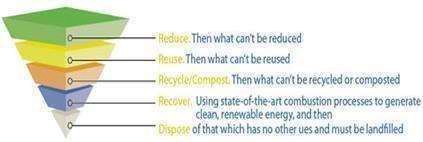 can’t   userecycleENVIRONMENTAL MANAGEMENTThis Waste Management Plan will be implemented for the duration of the works to protect the receiving environment from potential impacts arising due to site activities. This preliminary WMP outlines procedures and mitigation/control measures to minimize potential impacts on the receiving environment from activities and potential incidents arising during the works.ENVIRONMENTAL CONSIDERATIONS/ RESTRICTIONSFlora and fauna will be assessed within the work area and control measures will be put in-place to ensure no damage will be done to the local eco-system. Waste generated during the construction phase shall be prevented from entering adjacent watercourses and will be disposed of in a manner minimising risk to surface water quality. SCC Ltd will carry spill kits in the event of a hydraulic or fuel spill, any spill will be cleaned up immediately and any soil that may get contaminated will be removed from site and disposed of through a licenced contractor. Waste oils and fluids generated during the construction phase will be stored in bunded containers and removed from site for proper disposal. This will reduce the risk of material entering the drains and surface water system during rainfall events.For all hazardous waste, Material Safety Data Sheets shall be held on file for all potentially harmful (to the environment) products required on site. MSDS will state the emergency procedures which should be followed for in the event of accident.SITE LAYOUT AND MANAGEMENTThe site is located at Lucan Retail Park, Ballydowd, Lucan, Co. Dublin. Offices/welfare facilities area to be set up within the enclosed site, which will be secured at all times (i.e. site offices, canteen, and welfare facilities). VEHICLES, PLANT AND EQUIPMENTAll authorized vehicles entering the site, with the exception of plant, will be parked in the specified location. Vehicles will not be parked at any of the adjoining properties or roadways. During the excavation of material only specified plant and equipment will be permitted into the work areas. SCC Ltd will be responsible for all traffic management issues for the duration of the work.SITE OFFICE AND WELFARE FACILITIESSCC Ltd will be responsible for the provision and maintenance of the necessary site accommodation for all personnel which must be put in place prior to the commencement of the works.We will provide appropriate welfare facilities (hand washing, drying room, etc.) for site and client  personnel. All waste generated from the canteen will be placed in appropriate containers until removed off-site for disposal by an approved contractor in accordance with waste management Regulations. EMISSIONS MANAGEMENTEmissions from the site including emissions to the environment and nuisances must be minimized during the works. Potential emissions and nuisances include dust, odour, noise, increased traffic, litter, material deposited on public roadways and run off of materials to surface water. The proposed measures to minimize emissions and nuisance generation during the works are outlined in the following sections. Details on emission and nuisance recording and reporting including complaints relating to these issues is presented in a formal manner and noted.WATER & FUEL MANAGEMENTAdequate surface water drainage will be managed at all times to ensure that surface water from the surrounding areas is not prevented or impeded from draining onto the site.The area around each excavation will surveyed prior to commencing and the topography of each area will dictate the level of diversions necessary. Surface water runoff from the paved areas will not be permitted to drain onto the adjoining public roads or third-party properties.The management of all surface water is the responsibility of the site.The storm drainage outfall will be inspected and monitored during the course of the Project periodFUEL AND OILA road sweeper from a registered contractor will be onsite when required and roadways will be monitored by site manager daily. The waste from the road sweeper will be disposed by the registered contractor in accordance with their Waste Management Licence.Refuelling will be by means of a bunded bowser and will take place within the site at a suitable location with suitable spill control in place. Mobile bowsers, tanks and drums will be stored in secure, impermeable storage area away from any drains and open water.Fuel containers must be stored within a secondary containment system e.g. bund for static tanks or a drip tray for mobile stores; Ancillary equipment such as hoses, pipes will be contained within the bund.Fuel and oil stores including tanks and drums should be regularly inspected for leaks and signs of damage.Only designated trained operators should be authorised to refuel plant on site and emergency spill kits will be present at equipment for all refuelling events.An emergency spill kit with oil boom, absorbers etc. is to be kept on-site in the event of an accidental spill.Example of the fuel storage and chemical container used on site.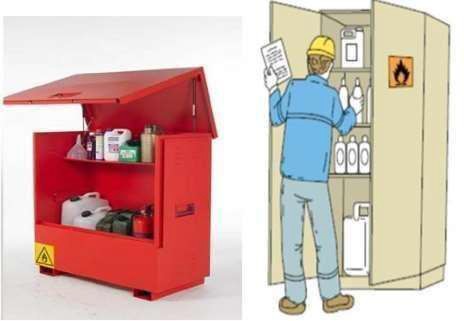 FUEL MANAGEMENTOverfill protection will be in place for refuelling.PEROHCED WATERIf perched water is encountered during excavation works. All perched water shall be disposed of in an appropriate manner in accordance with best practice standards.STOCKPILESIt is envisaged that all excavated material identified for offsite disposal will be loaded directly to trucks for disposal off site.Stockpiles of different material (if required) will be located, maintained, and separated by a sufficient distance to prevent any inadvertent mixing of excavated material.The stockpiles will be maintained to prevent nuisance emissions including dust. Stockpiles will be located with regard to wind direction to minimize dust generation and dispersion off-site.ODOURIt is not expected that significant quantities of material with the potential to generate odours will be encountered during excavation works however, general odour control measures will be implemented during the works. The expected nature and volumes of odour generating material does not warrant an odour suppression unit on-site.NOISEWhile increased levels of background noise are unavoidable during any construction works project, measures will be implemented to reduce the number of noise generating activities occurring concurrently. The construction works will be sequenced, and all the noise sources presented will not be in operation continuously or simultaneously for the duration of the construction phase.However, adopting a conservative approach, it has been assumed that they will, the decibel sum of all of the items of plant totals 89 dB at 10 metres. Using the inverse square law rule (In decibel terms a doubling (or halving) of sound intensity corresponds to an increase (or reduction) of 6dB) we can deduce the sound pressure level, or noise impact, as follows:89dB at 10m 83dB at 20m 77dB at 40m 61dB at 80m 55dB at 160m 49dBThe construction plant that will be used for this development does not generate significant vibration.DUSTControl measures will be implemented to minimize dust generation and dispersion to ensure dust deposition does not occur beyond the site boundary. Stockpiles will be managed as outlined above to prevent any dust generation. TRAFFICSCC Ltd will manage all site traffic for the duration of the works and in particular during the transport of material for disposal offsite and transport onsite of materials. All traffic will be leave the site and proceed to the retail park exit, this will ensure the flow of traffic is not disrupted during the construction phase, chapter 8 road signs will be erected in both directions 200/ 100/ 50m from the site to inform the passing public of theon-going works.ROAD MAINTENANCEAll approach roads to the site and the access roads shared with the adjoining third party properties will be kept free from any deposits as a result of site works. Any material deposited on the road will be cleaned immediately. All vehicles leaving the site will be free of loose material on the wheels and undercarriage, the site will be fully responsible for keeping the roads clean at all times.LITTERWaste generated at the site will be placed in appropriate receptacles which will be covered to prevent dispersion of material and littering. Regular walkovers of the site will be completed, and any litter found will be immediately collected and placed in the appropriate containers.WASTE MANAGEMENT AUDITSWaste site management audits will be undertaken by SCC Ltd to ensure that all procedures outlined in the Waste Management Plan are being strictly implemented and in particular the waste management procedures. Random audits maybe carried out throughout the project to coincide with the offsite removal of waste materials. Site will check all completed documentation weekly and file accordingly.The purpose of this will be as a cross check on the quantification and classification of materials removed for offsite disposal and to ensure that accurate records of the materials disposed offsite are maintained and tracked. In addition, site visits maybe completed to monitor the transfer of waste materials from the site to the identified disposal facility. Records will be made available when required.RECORD KEEPING ANDREPORTINGFull waste management records will be maintained onsite for inspection and will be submitted to Local Authorities where requested.Records pertaining to waste management operations and practices at this site will be maintained. The records will contain at a minimum the following information:The types (including EWC codes) and quantities of all wastes to be removed from the site.The names and waste collection permit reference numbers of the agent and transporters of waste leaving the site.The quantity of each waste load removed from the site and its classification and disposal facility including permit/licence reference numbers.Records of waste management Waste can only be collected from site and transported to its destination point by a company who is in possession of a Waste Collection Permit; Copies of all Collection Permits and dockets for each waste load removed off site will be stored in our safety file. Dockets will be issued by the contractor on a monthly basis to the site where they will be stored within our safety file.Site management practices will be strictly implemented to prevent nuisance impacts. In addition to the control and monitoring measures detailed in the previous sections, general environmental Management Daily Log Sheets will be used to record activities being carried out during the site works. These logs will contain details of operatives and machinery involved and information on the general removal of soils including location and date of excavation, materials excavated and whether such materials are stockpiled on-site. General weather details will also be recorded.          Registered disposal and waste contractor’s tbc.SIGN OFFWe certify that we have had the document communicated to us, we understand how site management require the task to be completed, we understand and agree to comply with our Health and Safety duties in relation to the task And we have been afforded the opportunity of asking questions on any point that on which we were unsure.Briefing delivered by:_______________________________	Position:_________________WASTE CONTRACTORS WORKING ON THE SITE / WASTE COLLECTION PERMIT NUMBERS / DESTINATION NO.IssueDescriptionPreparedReviewedApprovedDate1.Waste ManagementPlanKMSCCSCC29/08/2022  2.AmendmentsKMSCCSCC08/09/2022Best Guidance on the Preparation of Waste Management Plans for Construction and Demolition Projects Construction Industry, Task Force B4 Report Recycling of construction & demolitionwaste (2001)National Construction and Demolition Waste Council - Annual Report 2002/2003 and Annual Report 2004/2005A FÁS & Construction Industry Federation Initiative Construction and Demolition Waste Management–A Handbook for Contractors & Site Managers (2002)Department of Environment, Heritage & Local Government: Environmental Protection Agency:National Waste Database Fact Sheet on Construction and Demolition Waste 2001 National Waste Prevention Programme 2004-2008National Waste Management Act 1996Waste Management (Collection Permit Regulations 2007) Amendment Regulations 2008Relevant Websites:Department of the Environment, www.environ.ie Heritage and Local Government:Environmental Protection Agency www.epa.ieConstruction Industry Federation www.cif.ieAgg Regain www.aggregain.org.ukWaste and Resources Action www.wrap.org.ukProgramme (WRAP)CIRIA (a UK based Research www.ciria.org.uk Association. Reference material on recycling of C & D Waste)Recycling Directory of Ireland www.irelandrecycling.ieNational Construction and Demolition Waste Council (NCDWC)DateName (Print)SignatureWaste Company NameWaste Collector’s Permit NumberDestination Number